Publicado en Monterrey, Nuevo León el 24/09/2021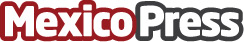 Decoración de oficinas y su impacto en la productividad laboralA lo largo de la historia, las oficinas han pasado por grandes transformaciones de estructura, diseño y estilo. En estos tiempos, de acuerdo con el periódico de noticias de diseño Ovacen, trabajar debería ser un innovador placer para la vista de los empleados, en vez de pasar unas cuantas horas sentados en sitios "grises" y "aburridos"Datos de contacto:Diana Ramos018002283792Nota de prensa publicada en: https://www.mexicopress.com.mx/decoracion-de-oficinas-y-su-impacto-en-la Categorías: Nacional Interiorismo Recursos humanos Oficinas http://www.mexicopress.com.mx